Об утверждении Положения о муниципальном казенном учреждении «Отдел образования и молодежной политики администрации города Канаш Чувашской Республики»В соответствии с Федеральным законом от 6 октября 2003 года № 131-ФЗ «Об общих принципах организации местного самоуправления в Российской Федерации», Уставом города Канаш Чувашской Республики, Собрание депутатов города Канаш Чувашской Республики решило:1. Утвердить прилагаемое Положение о муниципальном казенном учреждении «Отдел образования и молодежной политики администрации города Канаш Чувашской Республики».2. Признать утратившими силу решения Собрания депутатов города Канаш Чувашской Республики:от 2 октября 2013 г. № 36/4 «О создании муниципального казенного учреждения «Отдел образования и молодежной политики администрации города Канаш Чувашской Республики» и утверждении Положения о нем»;от 21 марта 2014 г. № 43/5 «О внесении изменений в решение Собрания депутатов города Канаш от 02 октября 2013 г. № 36/4»;от 21 марта 2014 г. № 43/6 «О внесении изменений в Положение о муниципальном казённом учреждении «Отдел образования и молодежной политики администрации города Канаш Чувашской Республики»;от 31 августа 2016 г. № 17/6 «О внесении изменений в Положение о муниципальном казенном учреждении «Отдел образования и молодежной политики администрации города Канаш Чувашской Республики», утвержденное решением Собрания депутатов города Канаш от 02.10.2013 года № 36/4»;от 15 февраля 2019 г. № 1/6 «О внесении изменений в решение Собрания депутатов города Канаш Чувашской Республики от 02 октября 2013 г. № 36/4».3. Настоящее решение вступает в силу после его официального опубликования. Утверждено решением Собрания депутатов города Канаш Чувашской Республики от_______ №_____Положение о муниципальном казенном учреждении «Отдел образования и молодежной политики администрации города Канаш Чувашской Республики».I. Общие положения1.1. Муниципальное казенное учреждение «Отдел образования и молодежной политики администрации города Канаш Чувашской Республики». (далее - отдел образования) является отраслевым органом администрации города Канаш. Отдел образования осуществляет исполнение функций в целях обеспечения реализации полномочий администрации города Канаш по решению вопросов местного значения в сфере образования.1.2. Полное официальное наименование отдела образования на русском языке - Муниципальное казенное учреждение «Отдел образования и молодежной политики администрации города Канаш Чувашской Республики». Полное наименование на чувашском языке - Шупашкар хула администрацийен веренту есен управленийе.Сокращенное наименование: МКУ «ООиМП администрации города Канаш».1.3. Отдел образования входит в общую структуру администрации города Канаш и в своей деятельности подотчетно главе администрации города Канаш.1.4. Отдел образования в своей деятельности руководствуется Конституцией Российской Федерации, Федеральным законом "Об образовании в Российской Федерации", Федеральным законом "Об общих принципах организации местного самоуправления в Российской Федерации", другими федеральными законами, указами и распоряжениями Президента Российской Федерации, постановлениями и распоряжениями Правительства Российской Федерации, иными нормативными правовыми актами Российской Федерации, Конституцией Чувашской Республики, Законом Чувашской Республики "Об образовании в Чувашской Республике", иными законами Чувашской Республики, указами и распоряжениями Главы Чувашской Республики, постановлениями и распоряжениями Кабинета Министров Чувашской Республики, иными нормативными правовыми актами Чувашской Республики, Уставом города Канаш, муниципальными правовыми актами города Канаш и настоящим Положением.1.5. Отдел образования наделен правами юридического лица и является муниципальным казенным учреждением, имеет лицевой счет, открытый в Управлении Федерального казначейства по Чувашской Республике, печать с изображением Государственного герба Чувашской Республики и наименованием отдела образования, другие необходимые для осуществления своей деятельности штампы и бланки.1.6. Отдел образования осуществляет свои полномочия во взаимодействии с органами государственной власти Российской Федерации и органами государственной власти Чувашской Республики, органами местного самоуправления, общественными и иными организациями.1.7. Отдел образования может от своего имени приобретать имущественные и личные неимущественные права и нести обязанности, быть истцом и ответчиком в суде, отвечать по своим обязательствам, находящимися в его распоряжении денежными средствами.1.8. В ведомственном подчинении отдела образования находятся муниципальные образовательные организации (далее - образовательные организации) следующих типов:муниципальные общеобразовательные учреждения города Канаша;муниципальные дошкольные образовательные учреждения города Канаша;муниципальное бюджетное образовательное учреждение дополнительного образования детей "Дом детского творчества" города Канаш Чувашской Республики;муниципальное бюджетное образовательное учреждение "Центр психолого-педагогической реабилитации и коррекции "Азамат" города Канаш Чувашской Республики (далее - подведомственные учреждения).муниципальное бюджетное учреждение «Спортивная школа имени олимпийского чемпиона В.П. Воронкова» города Канаш Чувашской Республики;автономное учреждение «Спортивная школа «Локомотив» города Канаш Чувашской Республики.сектор опеки и попечительства администрации города Канашсектор Комиссии по делам несовершеннолетних и защите их прав администрации города Канаш.Также в ведомственном подчинении отдела образования находятся муниципальные учреждения, осуществляющие обеспечение образовательной деятельности.1.9. Отдел образования в пределах предоставленных ему прав осуществляет координацию деятельности образовательных организаций, находящихся в ведомственном подчинении.1.10. Финансовое обеспечение отдела образования осуществляется за счет средств бюджета города Канаш. Все движимое и недвижимое имущество отдела образования находится на праве оперативного управления и является муниципальной собственностью. Финансирование деятельности отдела образования осуществляется за счет средств бюджета города Канаш, предельная численность работников и штатное расписание отдела образования утверждаются начальником отдела образования в пределах средств, утвержденных в бюджете города Канаш на содержание отдела образования.1.11. На отдел образования возложены полномочия главного распорядителя и получателя бюджетных средств.1.12. Юридический адрес: 429330, Чувашская Республика, г. Канаш, ул. 30 лет Победы, д. 24.Фактический адрес - 429330, Чувашская Республика, г. Канаш, ул. 30 лет Победы, д. 24. II. Основные задачи2.1. Основной задачей отдела образования является осуществление функций по обеспечению реализации полномочий администрации города Канаш по решению вопросов местного значения в сфере образования, в том числе:2.1.1. организации предоставления общедоступного и бесплатного дошкольного, начального общего, основного общего, среднего общего образования по основным общеобразовательным программам в муниципальных образовательных организациях города Канаш (за исключением полномочий по финансовому обеспечению реализации основных общеобразовательных программ в соответствии с федеральными государственными образовательными стандартами);2.1.2. организации предоставления дополнительного образования детей в муниципальных образовательных организациях города Канаш (за исключением дополнительного образования детей в сфере культуры и спорта и дополнительного образования детей, финансовое обеспечение которого осуществляется органами государственной власти Чувашской Республики);2.1.3. создания условий для осуществления присмотра и ухода за детьми, содержания детей в образовательных организациях, подведомственных отделу образования;2.1.4. осуществления в пределах своих полномочий мероприятий по обеспечению организации отдыха детей в каникулярное время, включая мероприятия по обеспечению безопасности их жизни и здоровья.III. Функции3.1. Отдел образования в соответствии с возложенными на него задачами осуществляет следующие функции в целях обеспечения реализации полномочий администрации города Канаш по решению вопросов местного значения:3.1.1. Составляет, утверждает и ведет бюджетную роспись, распределяет бюджетные ассигнования, лимиты бюджетных обязательств по подведомственным получателям бюджетных средств и исполняет соответствующую часть бюджета.3.1.2. Обеспечивает соблюдение образовательными организациями законодательства Российской Федерации, Чувашской Республики и муниципальных правовых актов города Канаш в сфере образования, исполнение образовательными организациями государственных образовательных стандартов, в необходимых случаях с выездом в образовательные организации.3.1.3. Создает необходимые условия для получения без дискриминации качественного образования лицами с ограниченными возможностями здоровья, для коррекции нарушений развития и социальной адаптации, оказания ранней коррекционной помощи на основе специальных педагогических подходов и наиболее подходящих для этих лиц языков, методов и способов общения и условия, в максимальной степени способствующие получению образования определенного уровня и определенной направленности, а также социальному развитию этих лиц, в том числе посредством организации инклюзивного образования лиц с ограниченными возможностями здоровья.3.1.4. Оказывает содействие лицам, которые проявили выдающиеся способности и к которым в соответствии с законодательством Российской Федерации относятся обучающиеся, показавшие высокий уровень интеллектуального развития и творческих способностей в определенной сфере учебной и научно-исследовательской деятельности, в научно-техническом и художественном творчестве, в физической культуре и спорте.3.1.5. Определяет порядок составления и утверждения отчета о результатах деятельности образовательных организаций, находящихся в ведении отдела образования, и об использовании закрепленного за ними муниципального имущества в соответствии с законодательством Российской Федерации.3.1.6. Участвует в полном или частичном финансовом обеспечении содержания лиц, нуждающихся в социальной поддержке в соответствии с законодательством Российской Федерации, в период получения ими образования.3.1.7. Организует предоставление общедоступного и бесплатного дошкольного, начального общего, основного общего, среднего общего образования по основным общеобразовательным программам в образовательных организациях (за исключением полномочий по финансовому обеспечению реализации основных общеобразовательных программ в соответствии с федеральными государственными образовательными стандартами).3.1.8. Организует предоставление дополнительного образования детей в образовательных организациях (за исключением дополнительного образования детей, финансовое обеспечение которого осуществляется органами государственной власти Чувашской Республики).3.1.9. Организует и ведет учет детей, подлежащих обучению по образовательным программам дошкольного, начального общего, основного общего и среднего общего образования, проживающих на территории города Канаш.3.1.10. Разрабатывает предложения по закреплению образовательных организаций за конкретными территориями города Канаш.3.1.11. Обеспечивает содержание зданий и сооружений образовательных организаций, подведомственных отделу образования, обустройство прилегающих к ним территорий.3.1.12. Создает условия для осуществления присмотра и ухода за детьми, содержания детей в образовательных организациях.3.1.13. Организует отдых детей в каникулярное время.3.1.14. Принимает меры, обеспечивающие получение несовершеннолетним обучающимся, отчисленным из образовательной организации, общего образования в установленный законодательством срок.3.1.15. Участвует в обеспечении перевода обучающихся в другие общеобразовательные организации по согласованию с их родителями (законными представителями) при ликвидации или реорганизации общеобразовательной организации.3.1.16. Ведет учет форм получения образования, в т.ч. семейного образования, определенных родителями (законными представителями) детей.3.1.17. Участвует в формировании резерва управленческих кадров образовательных организаций, находящихся в ведении отдела образования.3.1.18. Обеспечивает право ребенка на образование вне организаций, осуществляющих образовательную деятельность с правом последующего прохождения промежуточной и итоговой аттестации.3.1.19. Координирует деятельность образовательных организаций в оказании помощи родителям (законным представителям) несовершеннолетних обучающихся в воспитании детей, охране и укреплении их физического и психического здоровья, развитии индивидуальных способностей и необходимой коррекции нарушений их развития.3.1.20. Организует и обеспечивает проведения олимпиад и иных интеллектуальных и (или) творческих конкурсов, физкультурных и спортивных мероприятий, направленных на выявление и развитие у обучающихся интеллектуальных и творческих способностей, способностей к занятиям физической культурой и спортом, интереса к научной (научно-исследовательской) деятельности, творческой деятельности, физкультурно-спортивной деятельности, на пропаганду научных знаний, творческих, спортивных достижений и в целях выявления и поддержки лиц, проявивших выдающиеся способности.3.1.21. Вносит предложения по установлению платы, взимаемой с родителей (законных представителей) за присмотр и уход за детьми в муниципальных дошкольных образовательных организациях города Канаш, если иное не установлено Федеральным законом "Об образовании в Российской Федерации".3.1.22. Участвует в создании, реорганизации и ликвидации образовательных организаций и учреждений, осуществляющих образовательную деятельность, находящихся в ведомственном подчинении.3.1.23. Участвует в принятии мер, предпринимаемых комиссией по делам несовершеннолетних и защите их прав совместно с родителями (законными представителями) несовершеннолетнего, оставившего общеобразовательную организацию до получения основного общего образования по продолжению освоения несовершеннолетним образовательной программы основного общего образования в иной форме обучения и с его согласия по трудоустройству.3.1.24. Обеспечивает разработку уставов образовательных организаций и изменений в них в порядке, установленном законодательством Российской Федерации.3.1.25. Участвует в решении вопроса об устройстве ребенка в другую общеобразовательную организацию в случае обращения его родителей (законных представителей) по вопросу отсутствия мест в образовательной организации, закрепленной за конкретной территорией.3.1.26. Участвует в решении вопросов по приему детей в образовательную организацию на обучение по образовательным программам начального общего образования, не достигших возраста шести лет шести месяцев или достигших возраста более восьми лет.3.1.27. Участвует в организации летнего отдыха, досуга и занятости несовершеннолетних.3.1.28. Формирует и утверждает муниципальные задания для муниципальных бюджетных учреждений, находящихся в ведении отдела образования, на оказание муниципальных услуг в соответствии с предусмотренными в их уставах основными видами деятельности.3.1.29. Осуществляет финансовое обеспечение выполнения муниципального задания муниципальными бюджетными учреждениями, находящимися в ведении отдела образования, и контроль за его выполнением.3.1.30. Рассматривает планы финансово-хозяйственной деятельности образовательных организаций, находящихся в ведении отдела образования, в соответствии с требованиями, установленными в соответствии с законодательством Российской Федерации.3.1.31. Организует аналитическую обработку документации и представление установленной статистической отчетности.3.1.32. Осуществляет в установленном порядке распределение средств, поступающих из бюджета города Канаш на финансовое обеспечение образовательной деятельности образовательных организаций, находящихся в ведении отдела образования.3.1.33. Обеспечивает выплаты компенсации части родительской платы за присмотр и уход за ребенком в образовательных организациях.3.1.34. Участвует в создании психолого-медико-педагогической комиссии в целях своевременного выявления детей с особенностями в физическом и (или) психическом развитии и (или) отклонениями в поведении, проведения их комплексного психолого-медико-педагогического обследования и подготовки по результатам обследования рекомендаций по оказанию им психолого-медико-педагогической помощи и организации их обучения и воспитания, а также подтверждения, уточнения или изменения ранее данных рекомендаций.3.1.35. Координирует работу по обеспечению своевременного прохождения образовательными организациями, находящимися в ведении отдела образования, лицензирования на право ведения образовательной деятельность и государственной аккредитации.3.1.36. Организует и обеспечивает получение, хранение, выдачу, учет документов государственного образца об основном общем и среднем общем образовании.3.1.37. Организует проведение мониторинга системы образования, в том числе в виде изучения деятельности образовательных организаций, находящихся в ведении отдела образования, в том числе с выездом в образовательную организацию.3.1.38. Обеспечивает открытость и доступность информации о системе образования, включающую в себя данные официального статистического учета, касающегося системы образования, данные мониторинга системы образования и иные данные, получаемые отделом образования при осуществлении своих функций, путем ежегодного размещения в сети Интернет анализа состояния и перспектив развития образования.3.1.39. Назначает выплаты стимулирующего характера руководителям подведомственных организаций, учреждений.3.1.40. Обеспечивает представление в федеральный орган исполнительной власти, осуществляющий функции по контролю и надзору в сфере образования, сведений о выданных документах об образовании и (или) о квалификации, документах об обучении путем внесения этих сведений в федеральную информационную систему "Федеральный реестр сведений о документах об образовании и (или) о квалификации, документах об обучении".3.1.41. Согласует программы развития образовательных организаций, находящихся в ведении отдела образования.3.1.42. Участвует в создании на территории города Канаш филиалов образовательных организаций иных муниципальных образований.3.1.43. Представляет в средства массовой информации материалы о развитии образования, социальной поддержке детей, деятельности отдела образования.3.1.44. Разрабатывает проекты решений Собрания депутатов города Канаш, проекты постановлений и распоряжений администрации города Канаш в сфере образования.3.1.45. Осуществляет сбор, обработку, систематизацию информации от образовательных организаций, находящихся в ведомственном подчинении.3.1.46. Ведет личные дела, кадровое делопроизводство в отношении руководителей подведомственных организаций.3.1.47. Планирует мероприятия, обеспечивающие охрану жизни и здоровья детей в образовательных организациях (совместно с учреждениями здравоохранения, Роспотребнадзора, управлением пожарного надзора и др.), и осуществляет контроль за их выполнением.3.1.48. Участвует в разработке образовательных программ и программ социально-экономического развития города Канаш, в формировании бюджета и фондов развития образовательных организаций.3.1.49. Участвует в создании специальных условий для обучающихся с ограниченными возможностями здоровья в образовательных организациях, осуществляющих образовательную деятельность по адаптированным основным общеобразовательным программам.3.1.50. Проводит конкурсы на замещение вакантной должности муниципальной службы в отделе образования, вакантной должности руководителя муниципальных образовательных учреждений города Канаш, подведомственных отделу образования.3.1.51. Организует проведение аттестации руководителей образовательных организаций, находящихся в ведении отдела образования, при назначении на должность и на соответствие занимаемой должности.3.1.52. Размещает информацию о предоставляемых в соответствии с законодательством Российской Федерации и законодательством Чувашской Республики мерах социальной защиты (поддержки), состав которой предусмотрен составом информации, размещаемой в Единой государственной информационной системе социального обеспечения, и источниками такой информации, утвержденными постановлением Правительства Российской Федерации от 14 февраля 2017 года N 181 "О Единой государственной информационной системе социального обеспечения", в информационных ресурсах администрации города Канаш для последующей ее передачи в соответствующий региональный (ведомственный) сегмент информационной системы.3.1.53. Обеспечивает размещение информации о результатах независимой оценки качества условий осуществления образовательной деятельности подведомственными организациями на официальном сайте администрации города Канаш и официальном сайте для размещения информации о государственных и муниципальных учреждениях в сети "Интернет".3.1.54. Содействует проведению в учреждениях, подведомственных отделу образования, мероприятий по профилактике незаконного потребления наркотических средств и психотропных веществ, наркомании, которые проводятся в установленном порядке федеральными органами исполнительной власти, органами государственной власти субъектов Российской Федерации, а также в разработке и реализации комплексов таких мероприятий в соответствии с законодательством Российской Федерации.3.1.55. Осуществляет содействие в сфере патриотического воспитания детей в учреждениях, подведомственных отделу образования.3.1.56. Осуществляет контроль за организацией горячего питания в организациях дошкольного, начального общего, основного общего и среднего общего образования, подведомственных отделу образования.3.1.57. Утверждает показатели эффективности деятельности учреждений, подведомственных отделу образования, и их руководителей.3.1.58. Содействует развитию конкуренции в сферах деятельности, отнесенных к компетенции отдела образования.3.1.59. Представляет предложения к проектам федеральных законов и иных правовых актов Российской Федерации, к проектам законов и иных правовых актов Чувашской Республики в сфере образования.3.1.60. Выступает муниципальным заказчиком при осуществлении закупок товаров, работ, услуг для обеспечения нужд города Канаш в установленной сфере деятельности.3.1.61. Осуществляет функции ответственного исполнителя либо соисполнителя мероприятий по реализации муниципальных программ города Канаш (подпрограмм муниципальных программ города Канаш) в сфере образования.3.1.62. Исполняет функции по контролю за деятельностью учреждений, подведомственных отделу образования.3.1.63. Готовит ответы на поступившие в отдел образования обращения, письма граждан и организаций.3.1.64. Осуществляет в установленном законодательством Российской Федерации, законодательством Чувашской Республики и нормативной правовой базы органов местного самоуправления порядке функции и полномочия учредителя в отношении учреждений, находящихся в ведении отдела образования.3.1.65. Готовит проекты по заключению документов для заключения трудовых договоров с руководителями учреждений, находящихся в ведении отдела образования, и участия в наблюдательных советах автономных учреждений города Канаш, находящихся в ведении отдела образования.3.1.66. Осуществляет:- мониторинг правоприменения законодательных и иных нормативных правовых актов Российской Федерации, мониторинг правоприменения законов и иных нормативных правовых актов Чувашской Республики в установленной сфере деятельности;- меры по защите информации в соответствии с законодательством Российской Федерации;- ведомственный контроль за соблюдением трудового законодательства и иных нормативных правовых актов, содержащих нормы трудового права, в подведомственных отдела образования муниципальных учреждениях;- ведомственный контроль в сфере закупок товаров, работ, услуг для обеспечения муниципальных нужд за соблюдением законодательных и иных нормативных правовых актов Российской Федерации о контрактной системе в сфере закупок товаров, работ, услуг для обеспечения государственных и муниципальных нужд в отношении подведомственных отдела образования муниципальных учреждений.3.1.67. Принимает участие в профилактике терроризма, а также в минимизации и (или) ликвидации последствий его проявлений, в том числе:1) разработке и реализации муниципальных программ в области профилактики терроризма, а также минимизации и (или) ликвидации последствий его проявлений;2) организации и проведении на территории города Канаш информационно-пропагандистских мероприятий по разъяснению сущности терроризма и его общественной опасности, а также по формированию у граждан неприятия идеологии терроризма, в том числе путем распространения информационных материалов, печатной продукции, проведения разъяснительной работы и иных мероприятий;3) мероприятиях по профилактике терроризма, а также по минимизации и (или) ликвидации последствий его проявлений, организуемых федеральными органами исполнительной власти и (или) органами исполнительной власти Чувашской Республики;4) выполнении требований к антитеррористической защищенности объектов, находящихся в пользовании отдела образования и учреждений, находящихся в ведении отдела образования;5) направлении предложений по вопросам участия в профилактике терроризма, а также в минимизации и (или) ликвидации последствий его проявлений в органы исполнительной власти Чувашской Республики.3.1.68. Представляет в установленной сфере деятельности законные интересы администрации города Канаш и отдела образования в судах.3.1.69. Осуществляет меры по противодействию коррупции в отделе образования и учреждениях, подведомственных отделу образования.3.1.70. Обеспечивает выполнение первичных мер пожарной безопасности в отделе образования, руководит и контролирует выполнение этих мероприятий в учреждениях, подведомственных отделу образования.3.1.71. Обеспечивает проведение мероприятий, направленных на безопасные условия и охрану труда в отделе образования.3.1.72. Участвует в организации и осуществлении мероприятий по мобилизационной подготовке отдела образования, а также учреждений, подведомственных отделу образования.3.1.73. Организовывает проведение мероприятий по гражданской обороне в отделе образования, разрабатывает и реализовывает планы гражданской обороны и защиты сотрудников отдела образования.3.1.74. Обеспечивает бесплатным двухразовым питанием обучающихся с ограниченными возможностями здоровья, получающих образование вне организаций, осуществляющих образовательную деятельность, в форме семейного образования, которые проживают на территории города Канаш.3.1.75. Осуществляет мероприятия по предоставлению меры социальной поддержки родителям (законным представителям) в виде компенсации затрат на получение обучающимися начального общего, основного общего, среднего общего образования в форме семейного образования.3.1.76. Осуществляет муниципальный контроль за исполнением Правил благоустройства территории города Канаш, а также выдачу Предписаний в части, касающейся ему подведомственных учреждений, относящихся к ним элементов благоустройства, земельных участков, на которых они расположены.IV. Права4.1. Отдел образования в пределах своей компетенции вправе:4.1.1. Запрашивать от органов местного самоуправления города Канаш, учреждений и организаций информацию, необходимую для анализа и решения вопросов, входящих в компетенцию отдела образования.4.1.2. Принимать участие в работе заседаний Собрания депутатов города Канаш, заседаний администрации города Канаш, а также совещаний, проводимых администрацией города Канаш.4.1.3. Издавать приказы (распоряжения) в пределах компетенции отдела образования.4.1.4. Создавать в установленном порядке комиссии и консультативные советы для рассмотрения и внесения предложений по вопросам образования.4.1.5. Созывать совещания по вопросам, входящим в компетенцию отдела образования.4.1.6. Вносить предложения по совершенствованию муниципальных правовых актов города Канаш в сфере образования.4.1.7. вносить предложения Министерству образования и молодежной политики Чувашской Республики по уточнению и дополнению в содержание базового компонента образования, а также предложения по вариативности обучения и корректировки учебных программ, планов.V. Организация деятельности5.1. Отдел образования возглавляет начальник отдела образования администрации города Канаш (далее по тексту - начальник), который назначается и освобождается от должности главой администрации города Канаш.5.2. Начальник отдела образования несет персональную ответственность за выполнение задач и функций, возложенных на отдел образования.5.3. Начальник отдела образования:1) распределяет обязанности между работниками отдела образования;2) действует без доверенности от имени отдела образования, представляет отдел образования во всех государственных органах власти, органах местного самоуправления, организациях и в судебных органах;3) принимает и увольняет работников отдела образования;4) утверждает структуру и штатное расписание отдела образования по согласованию с администрацией города Канаш, устанавливает надбавки и доплаты к должностным окладам работников отдела образования, в соответствии с решением Собрания депутатов города Канаш и постановлением администрации города Канаш;5) готовит и вносит главе администрации города Канаш представление о назначении руководителя образовательной организации, находящейся в ведении отдела образования;6) издает на основе и во исполнение нормативных правовых актов, в пределах своей компетенции, приказы, утверждает должностные инструкции, инструкции по охране труда и технике безопасности, дает указания и поручения, проверяет их исполнение;7) обеспечивает в установленном порядке выполнение мероприятий по охране труда, мобилизационной подготовке, гражданской обороне и действиям в чрезвычайных ситуациях;8) организует документирование деятельности отдела образования, определяет и утверждает систему документирования и обеспечения сохранности документов;9) ведет прием граждан, рассматривает предложения, заявления, жалобы граждан и принимает по ним необходимые меры;10) осуществляет иные полномочия и обладает правами в соответствии с законодательством Российской Федерации и Чувашской Республики, муниципальными правовыми актами города Канаш.5.4. Деятельность работников отдела образования регламентируется должностными инструкциями, утвержденными начальником отдела образования.VI. Создание, реорганизация и ликвидация6.1. Отдел образования создается, реорганизуется и ликвидируется администрацией города Канаш в порядке, установленном законодательством Российской Федерации и муниципальными правовыми актами города Канаш.Чăваш РеспубликинКанаш хулинДепутатсен пухăвĕйышĂну   _________ № ______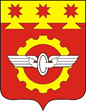    Чувашская РеспубликаСобрание депутатовгорода КанашРЕШЕНИЕ_________ № ____ Глава города Савчук О.В.